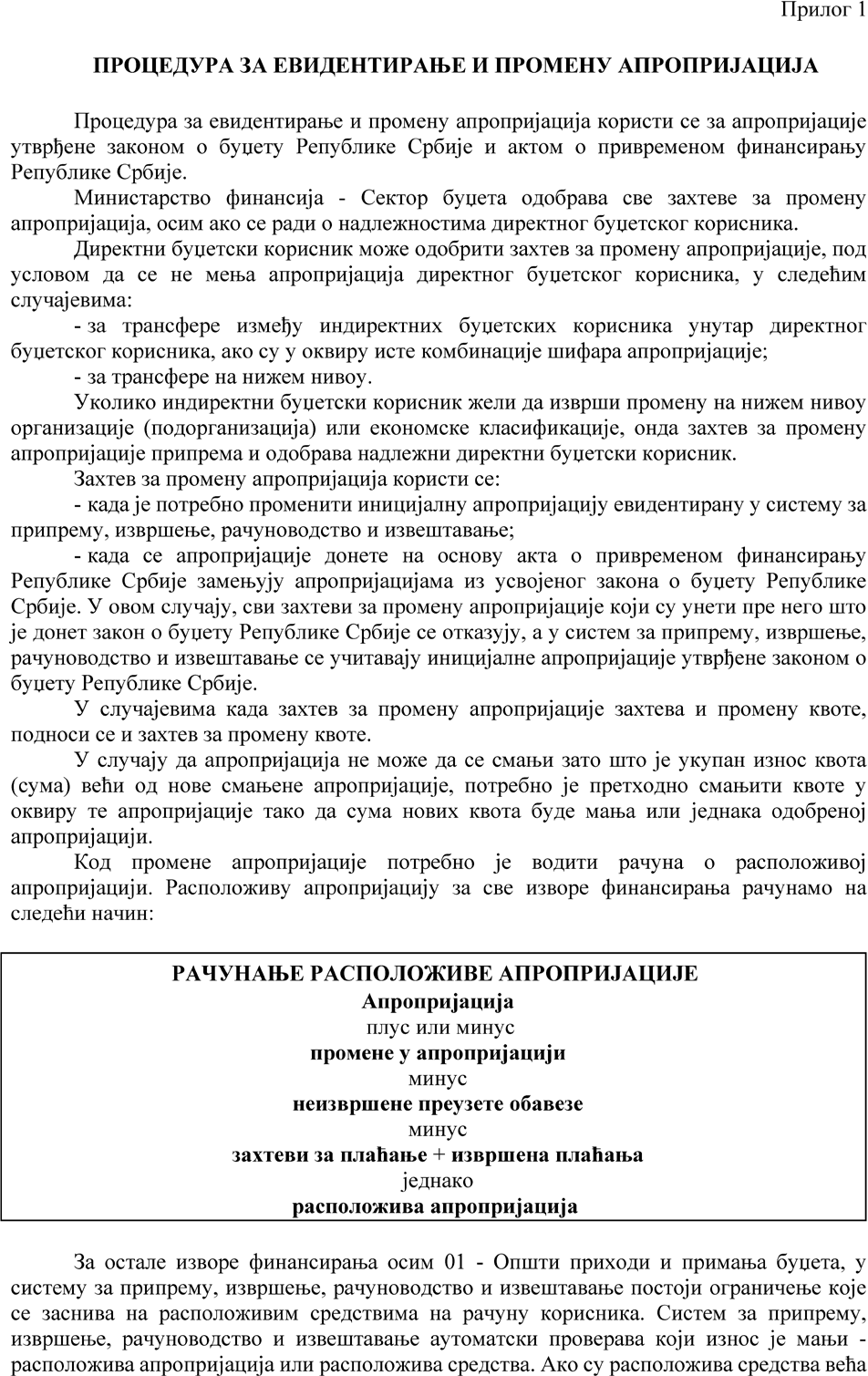 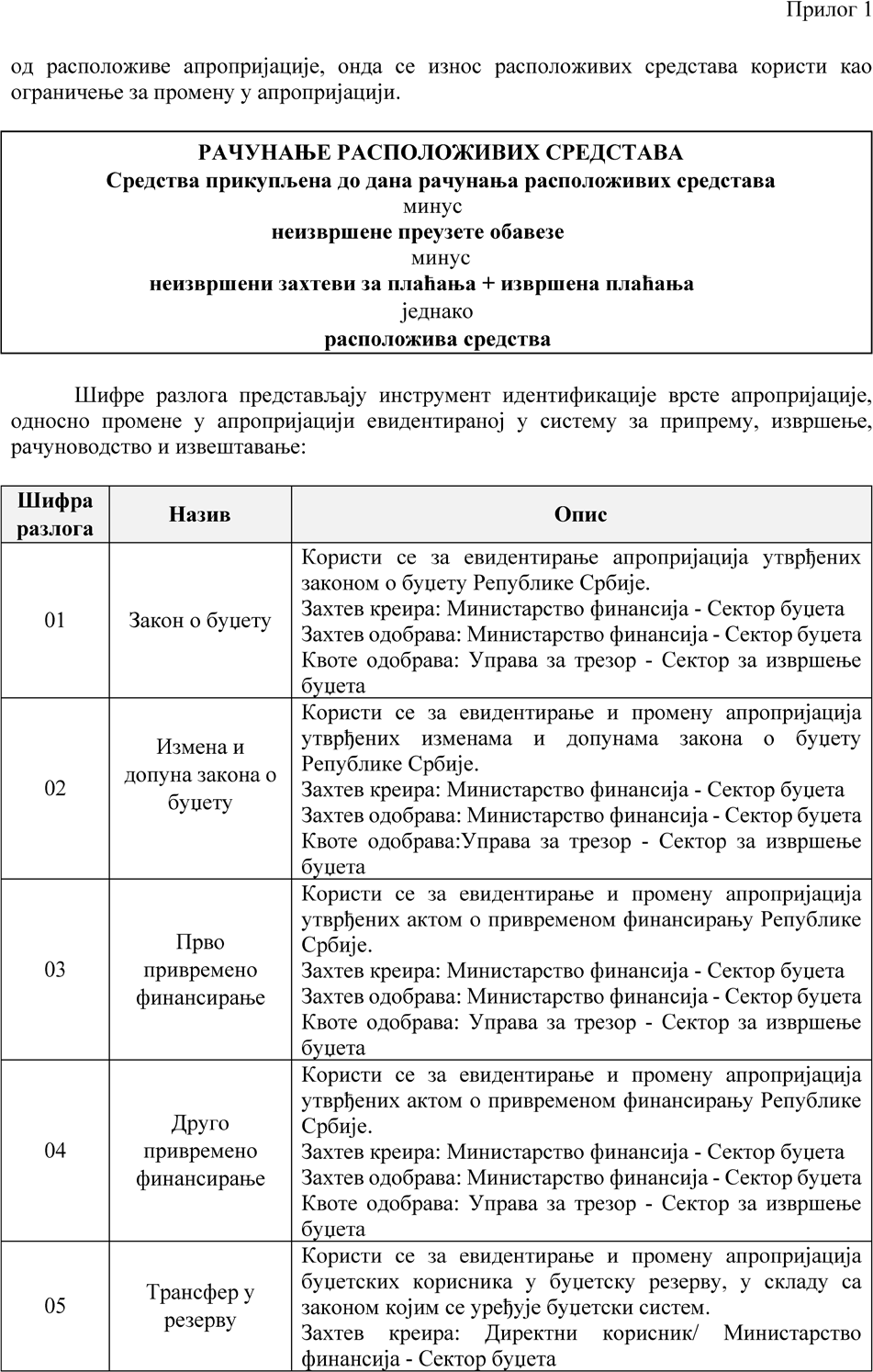 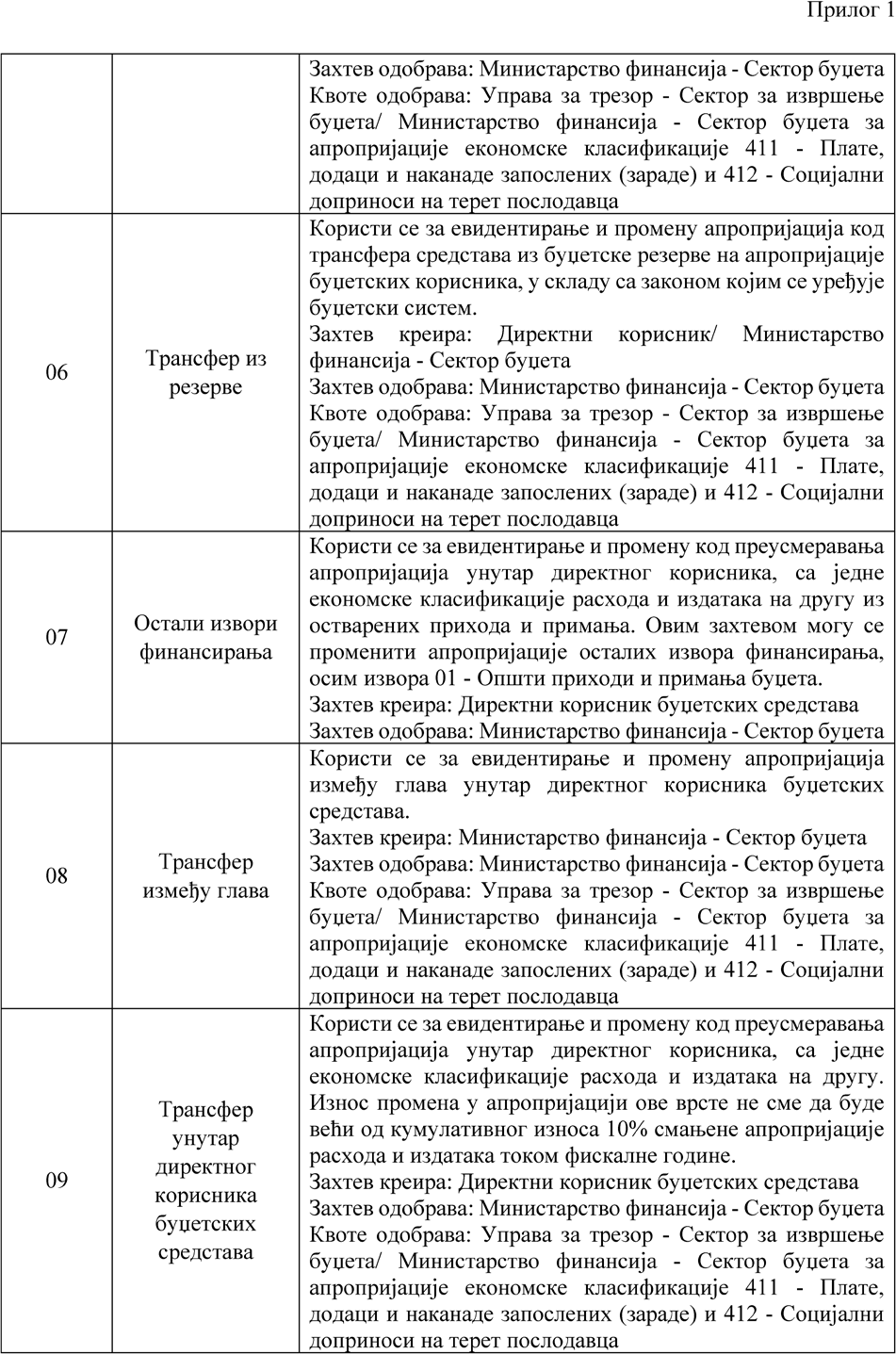 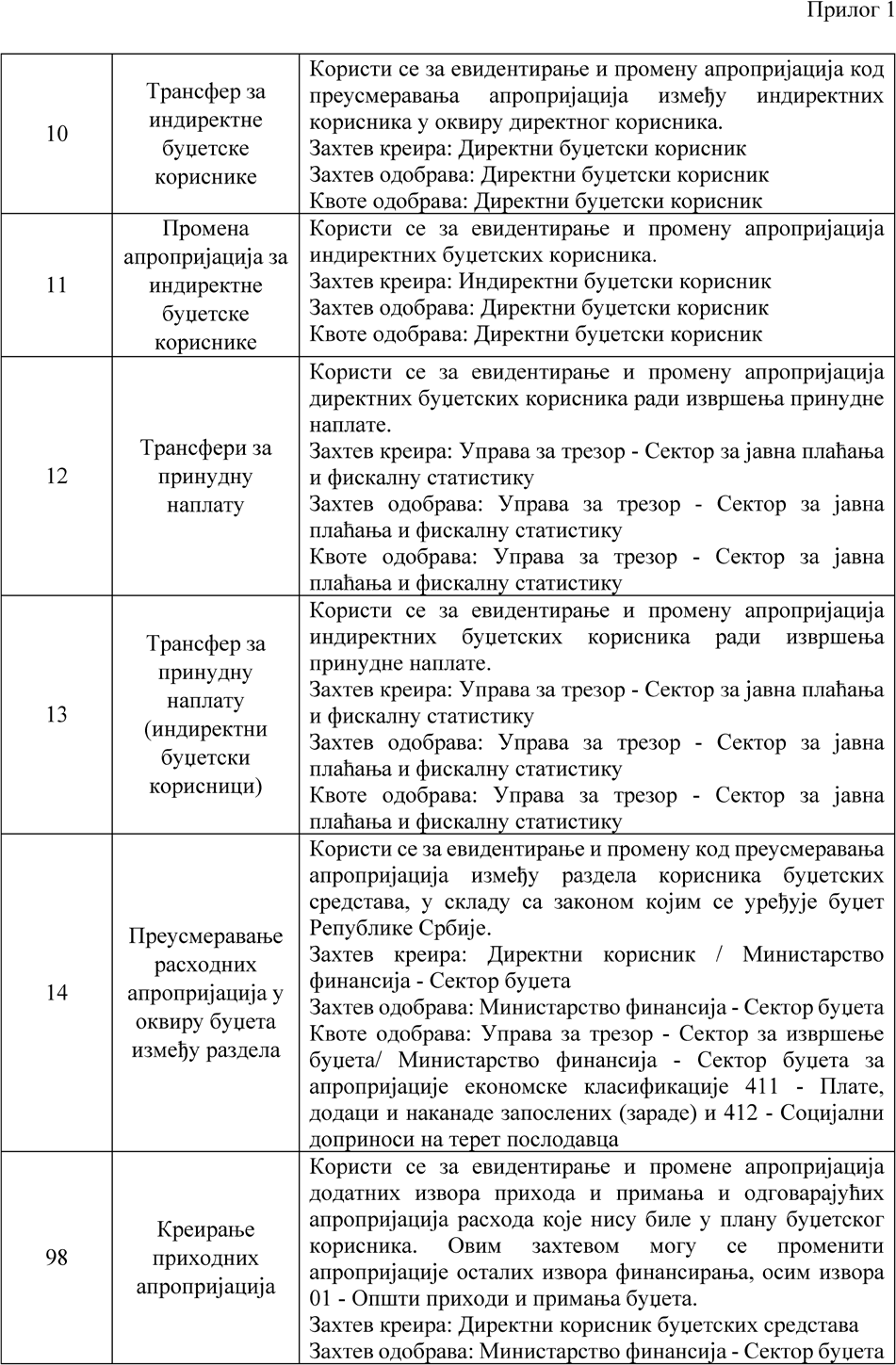 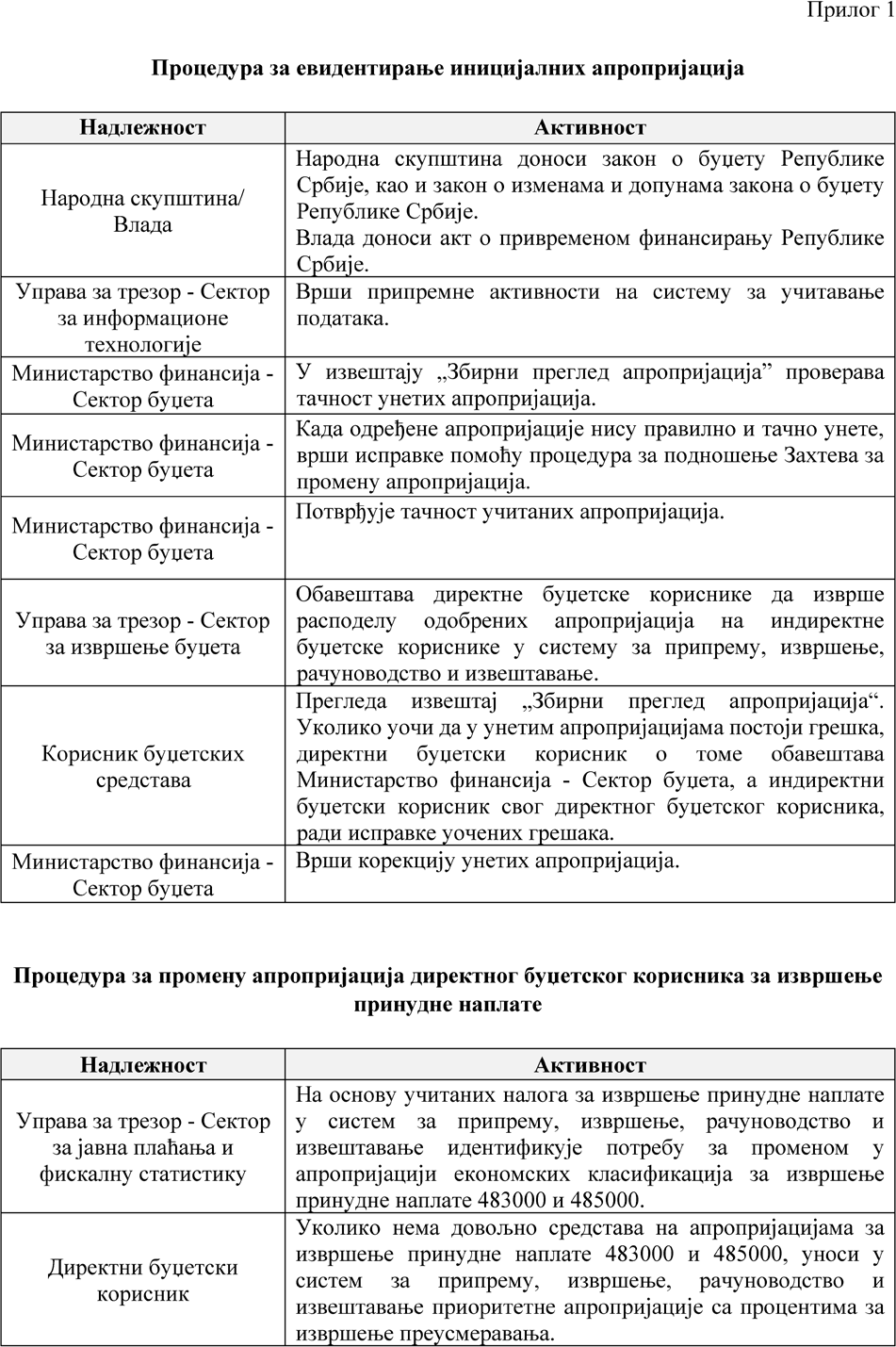 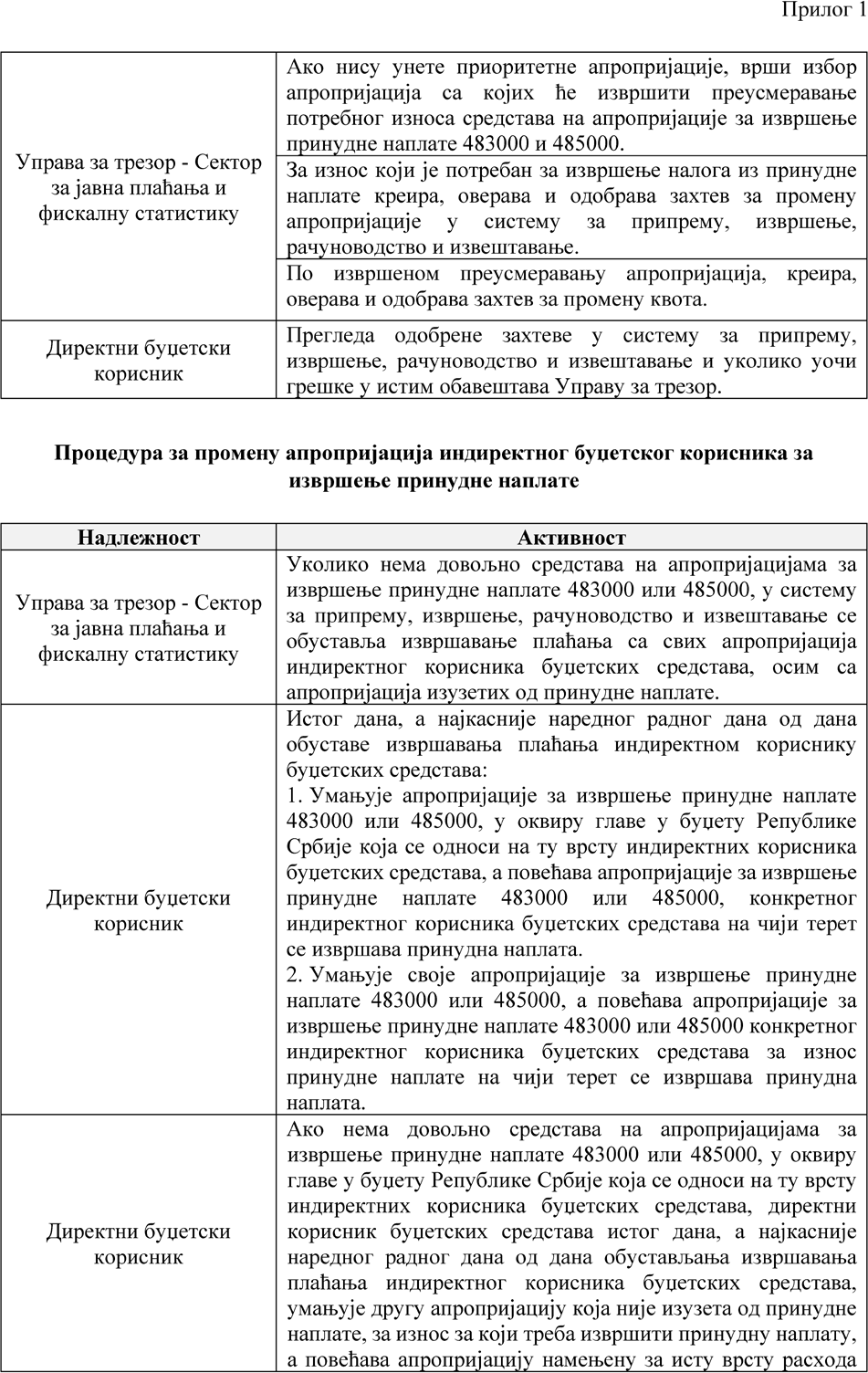 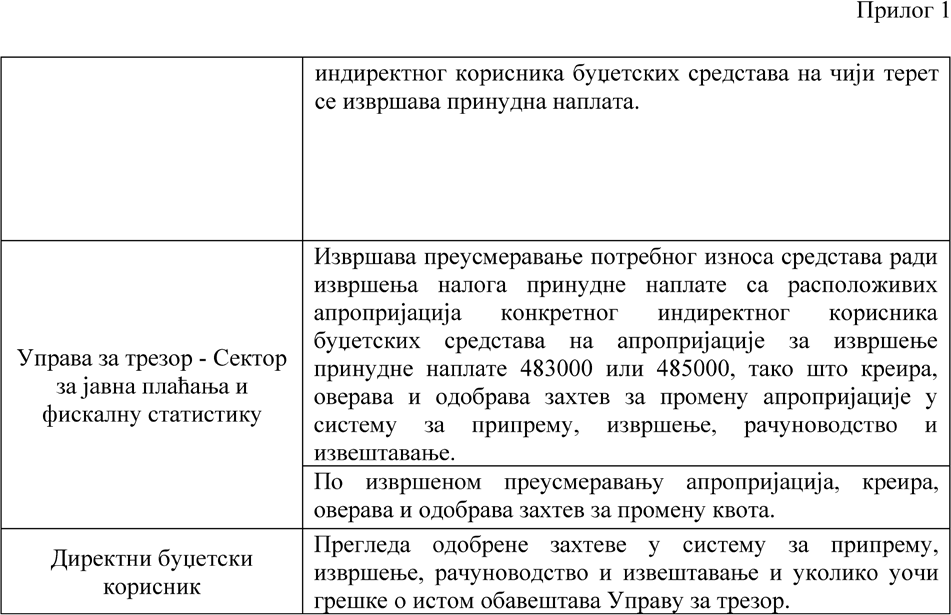 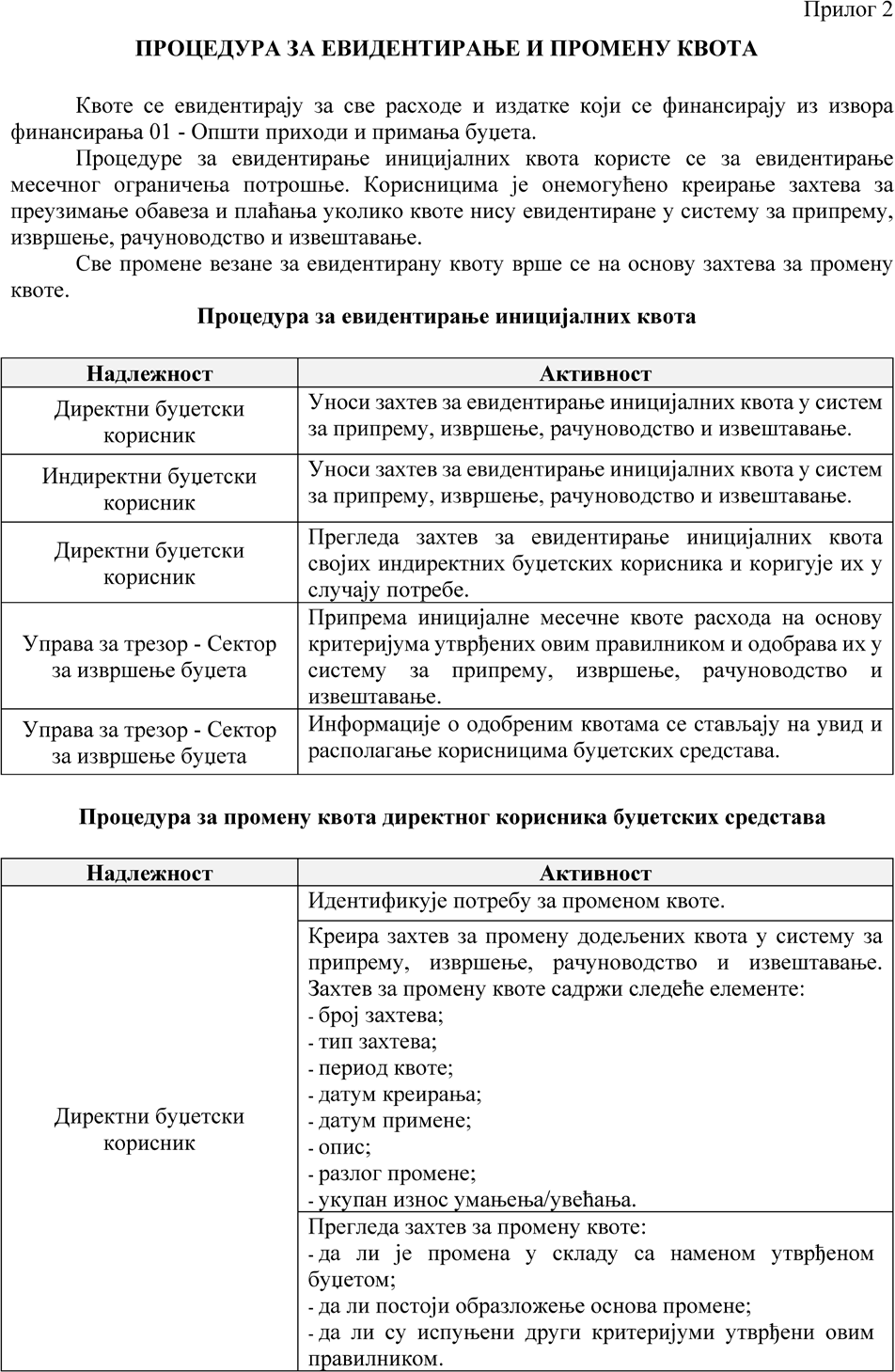 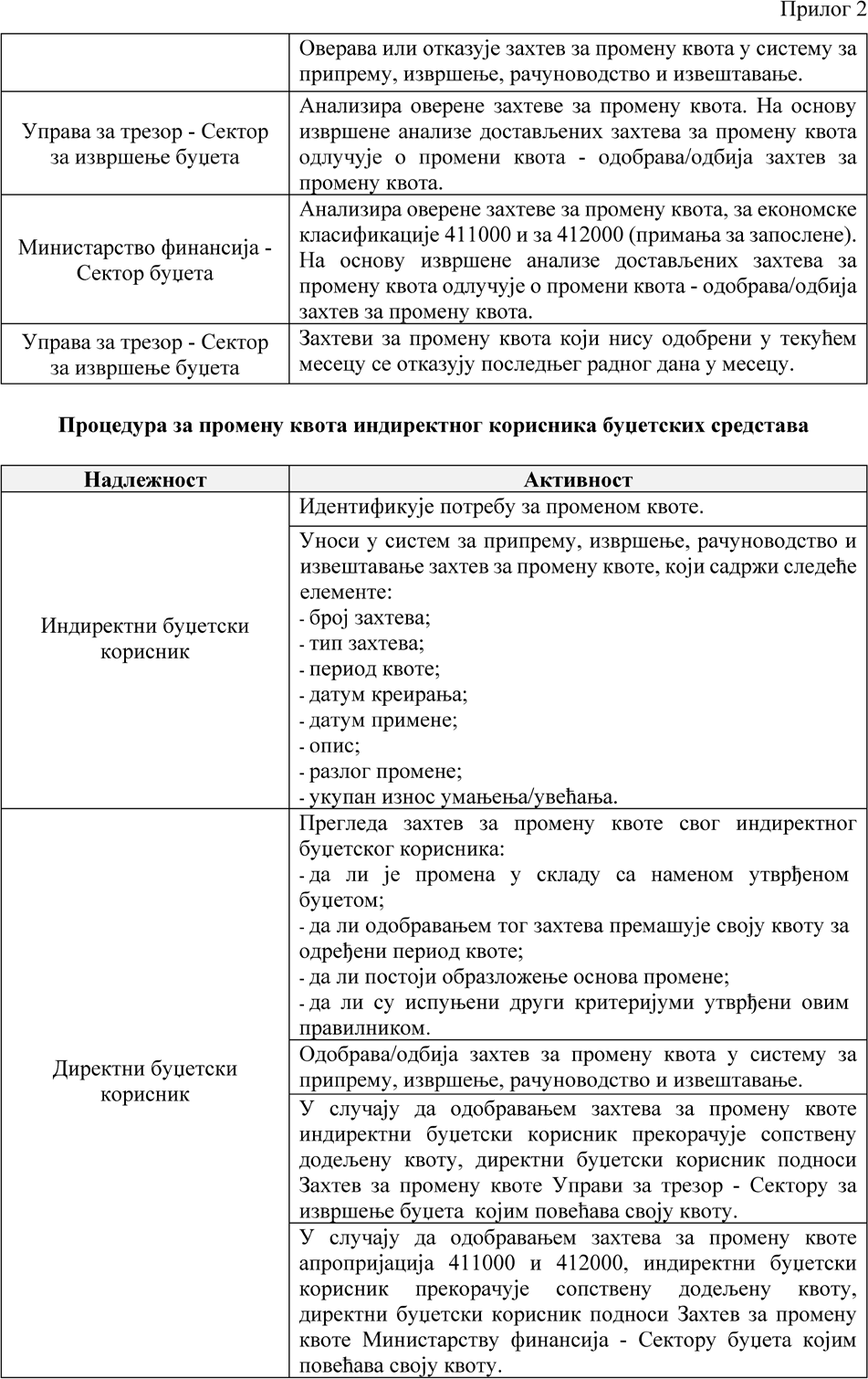 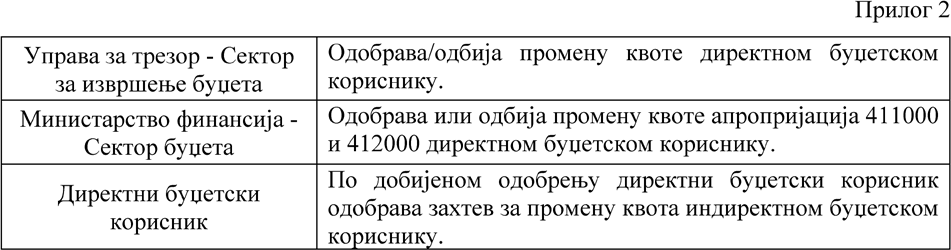 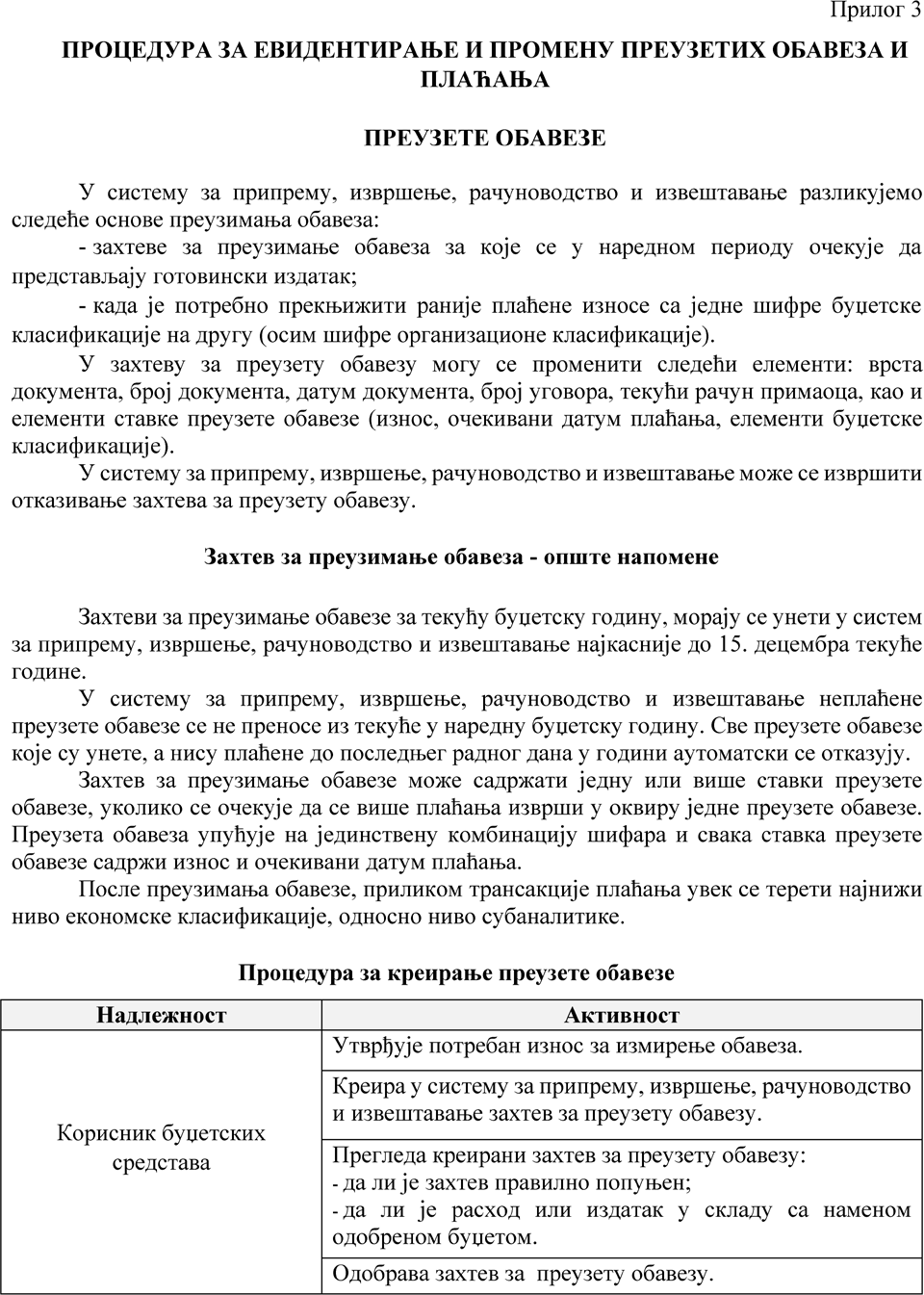 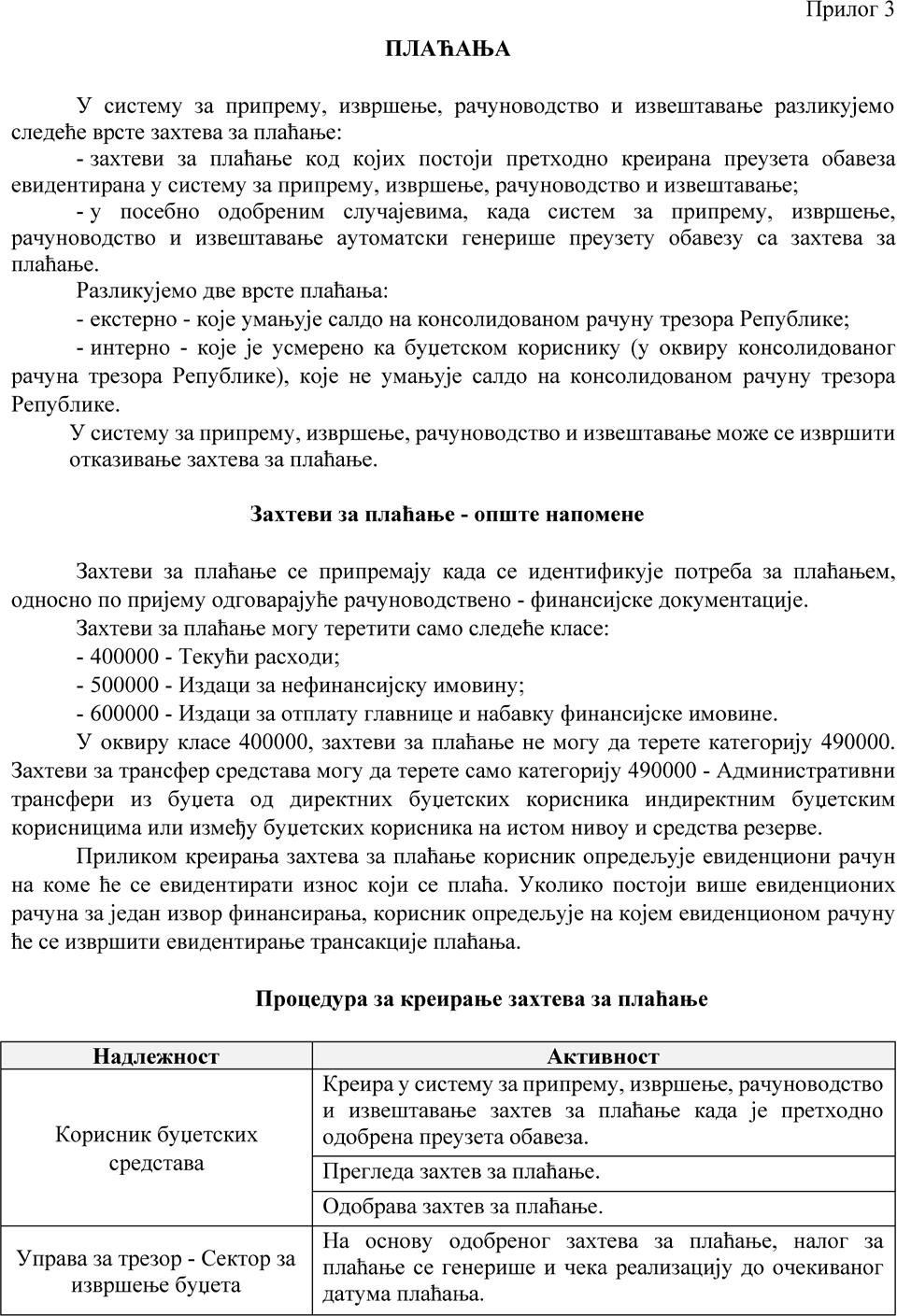 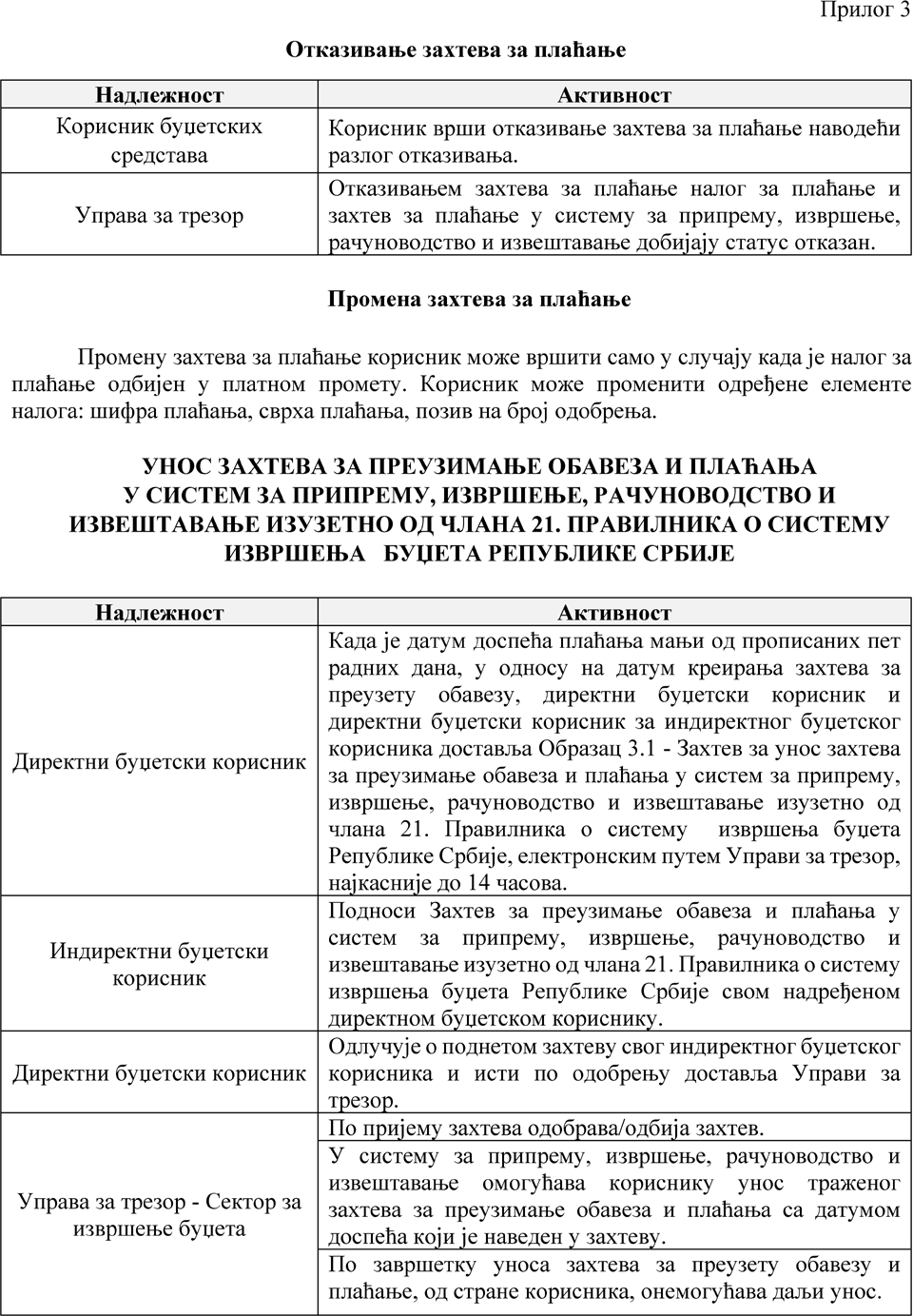 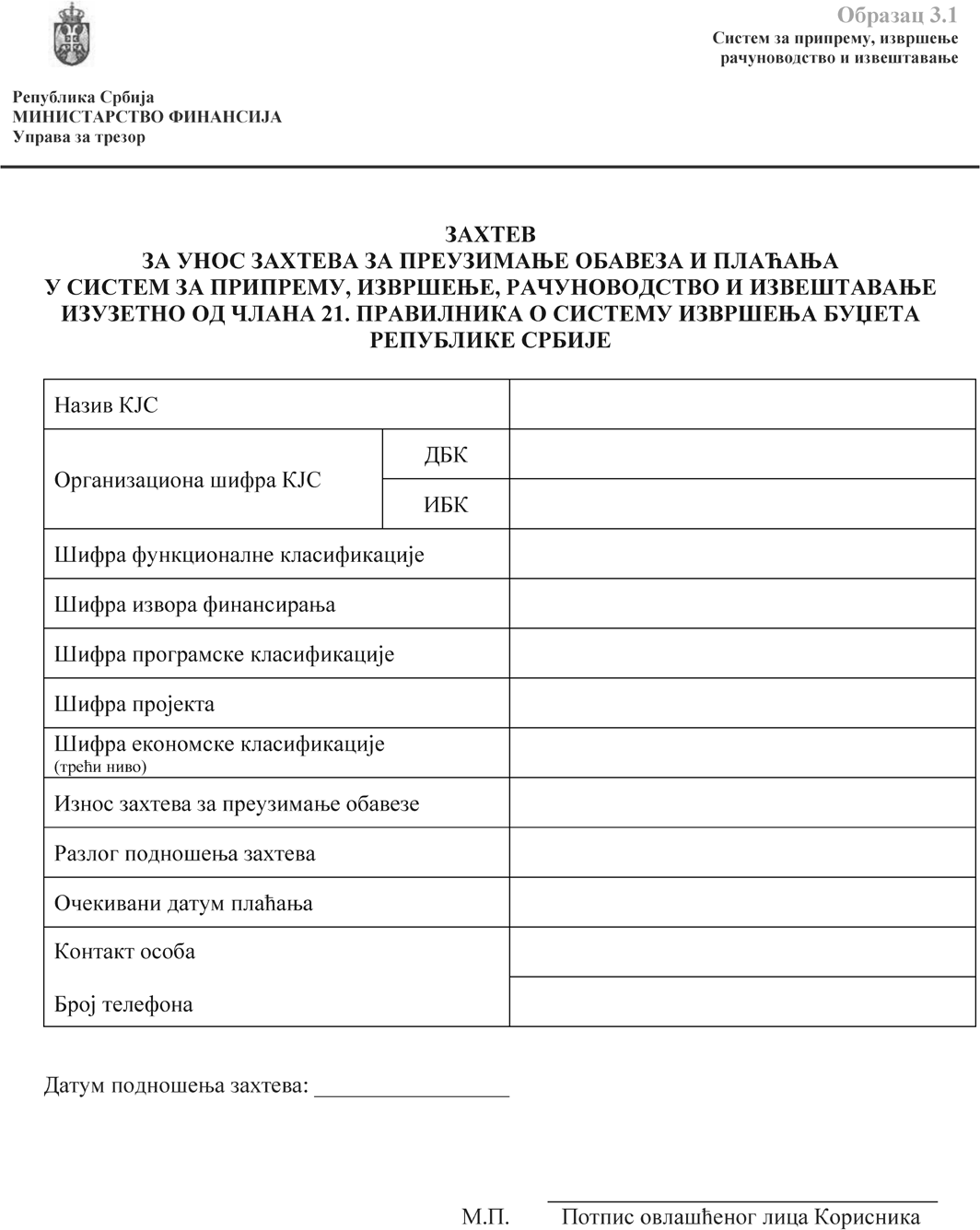 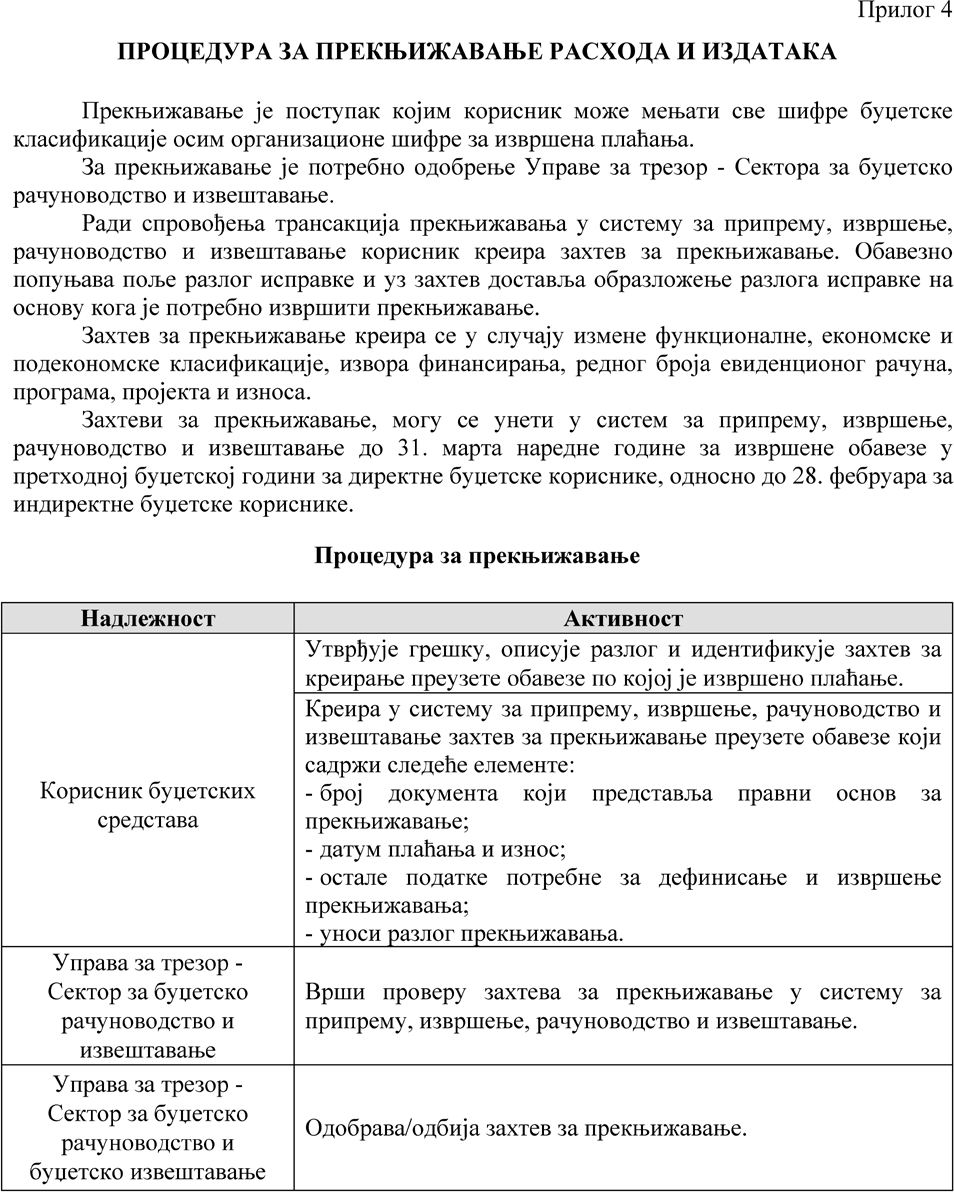 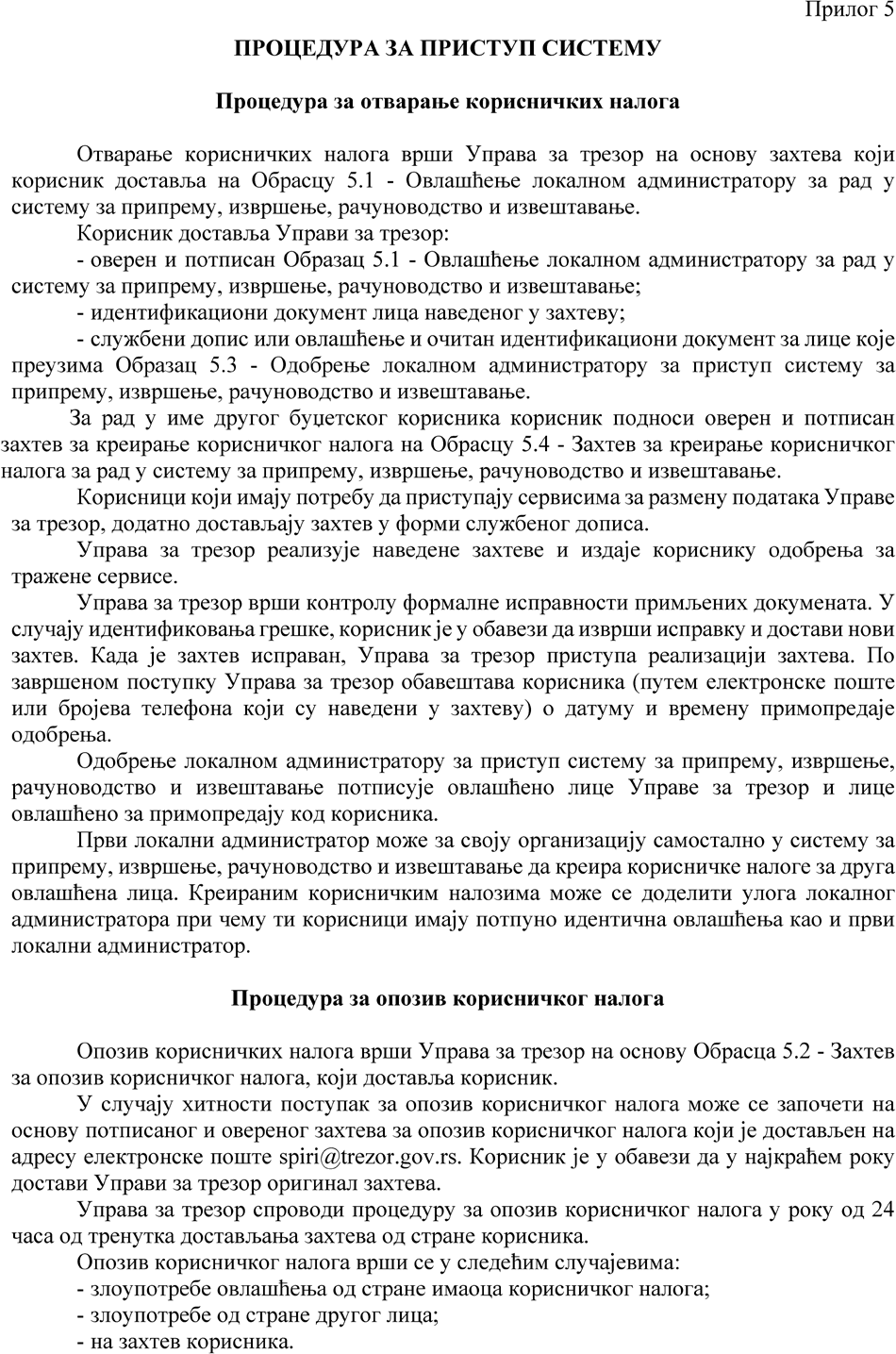 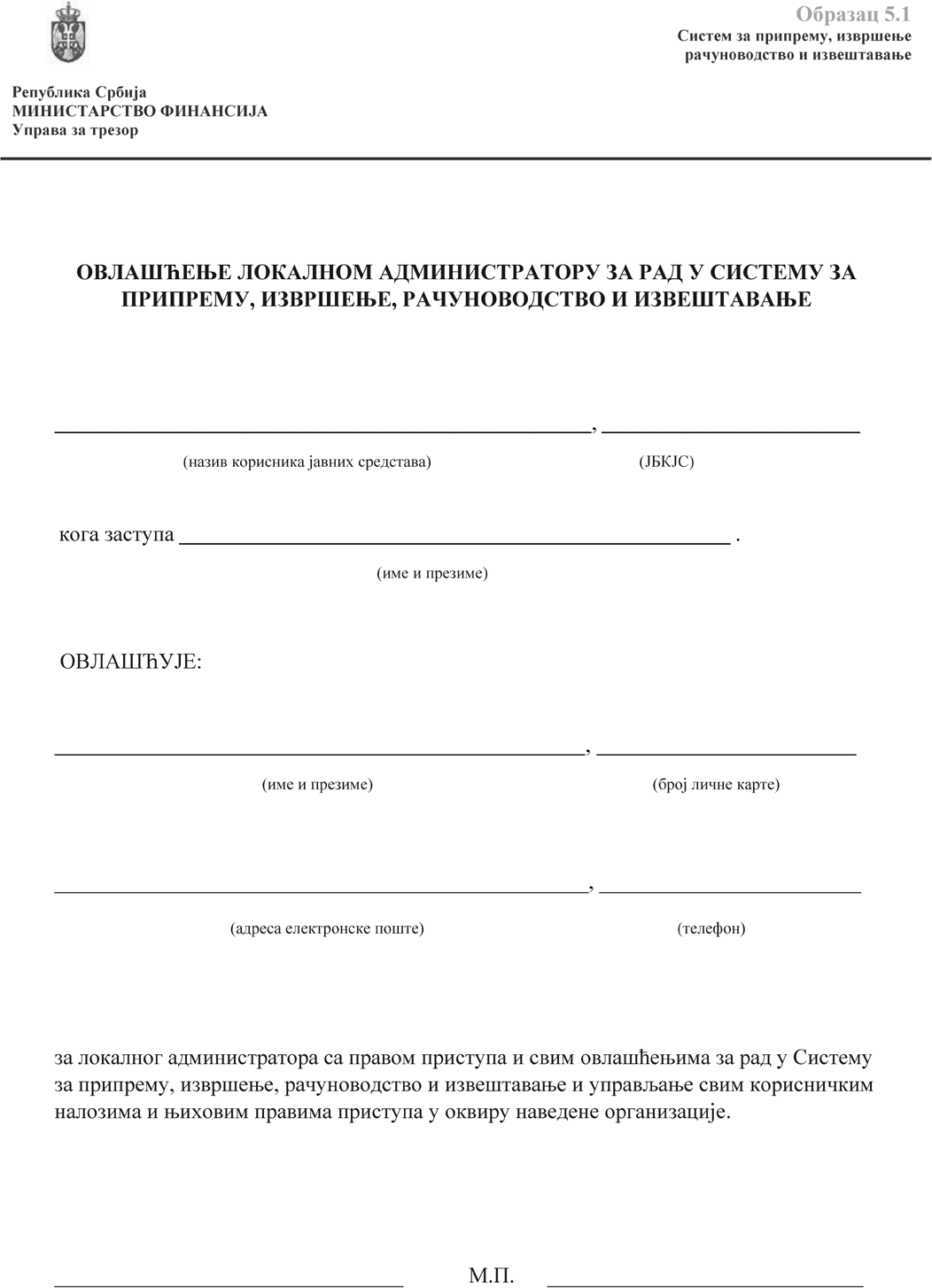 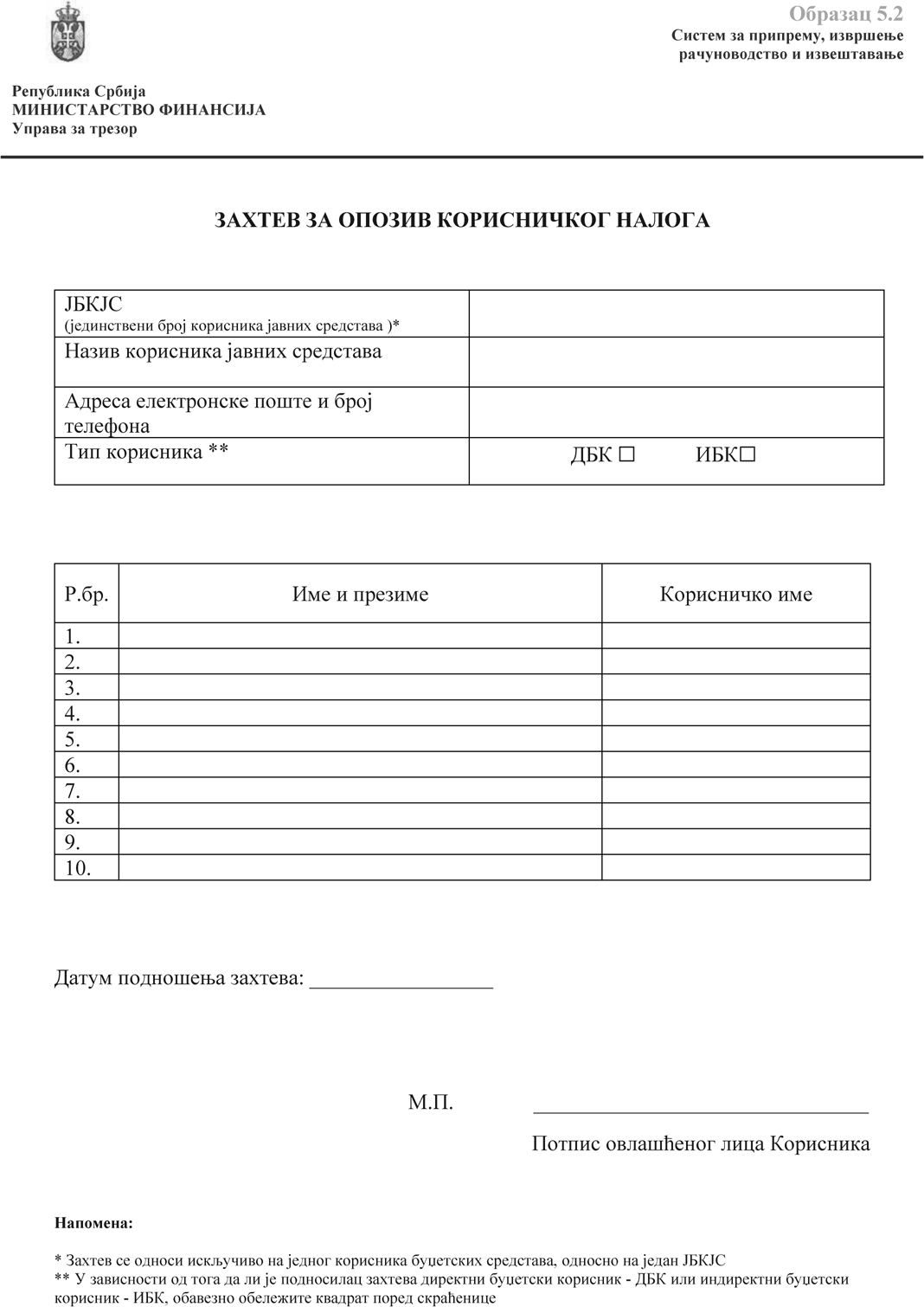 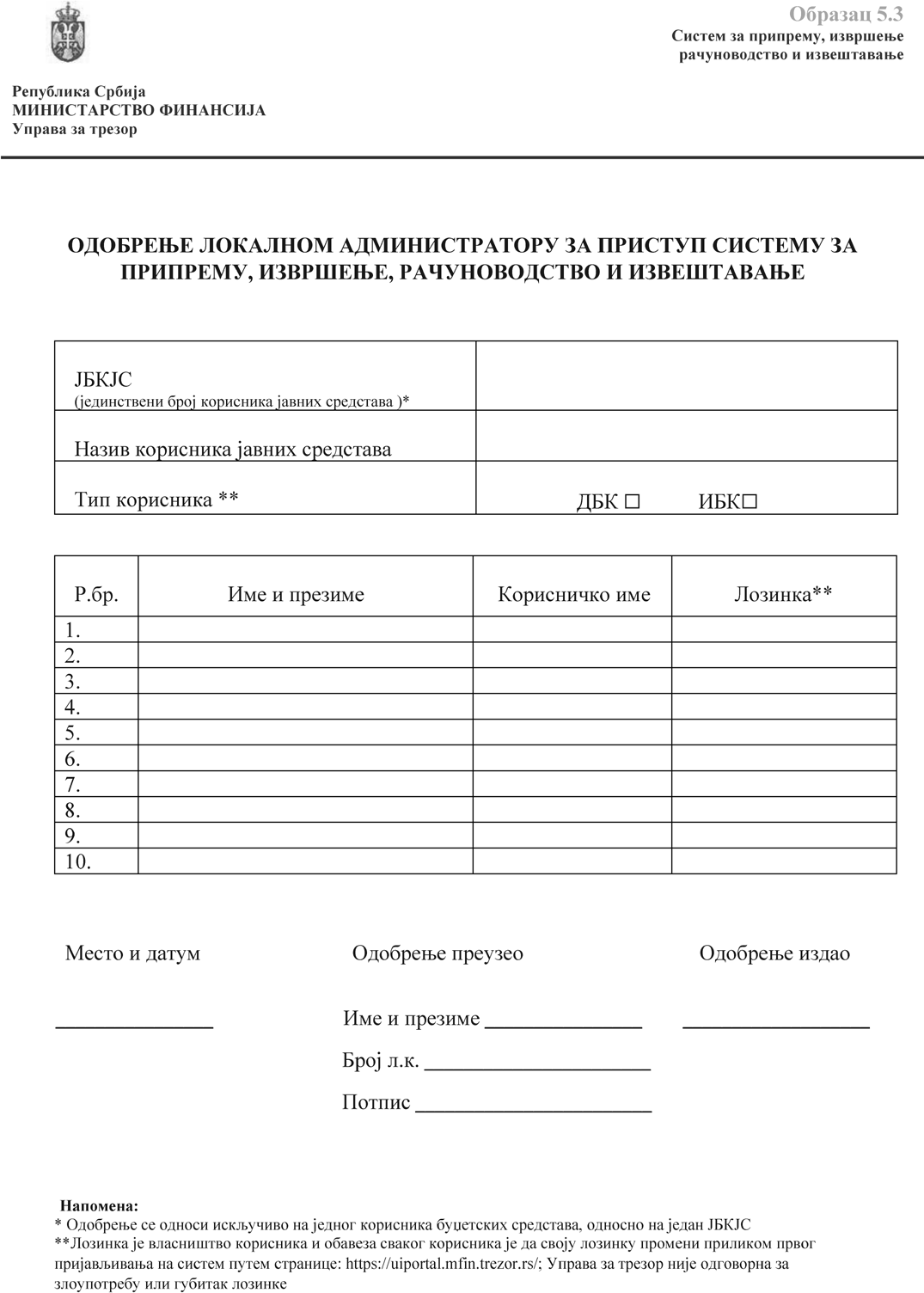 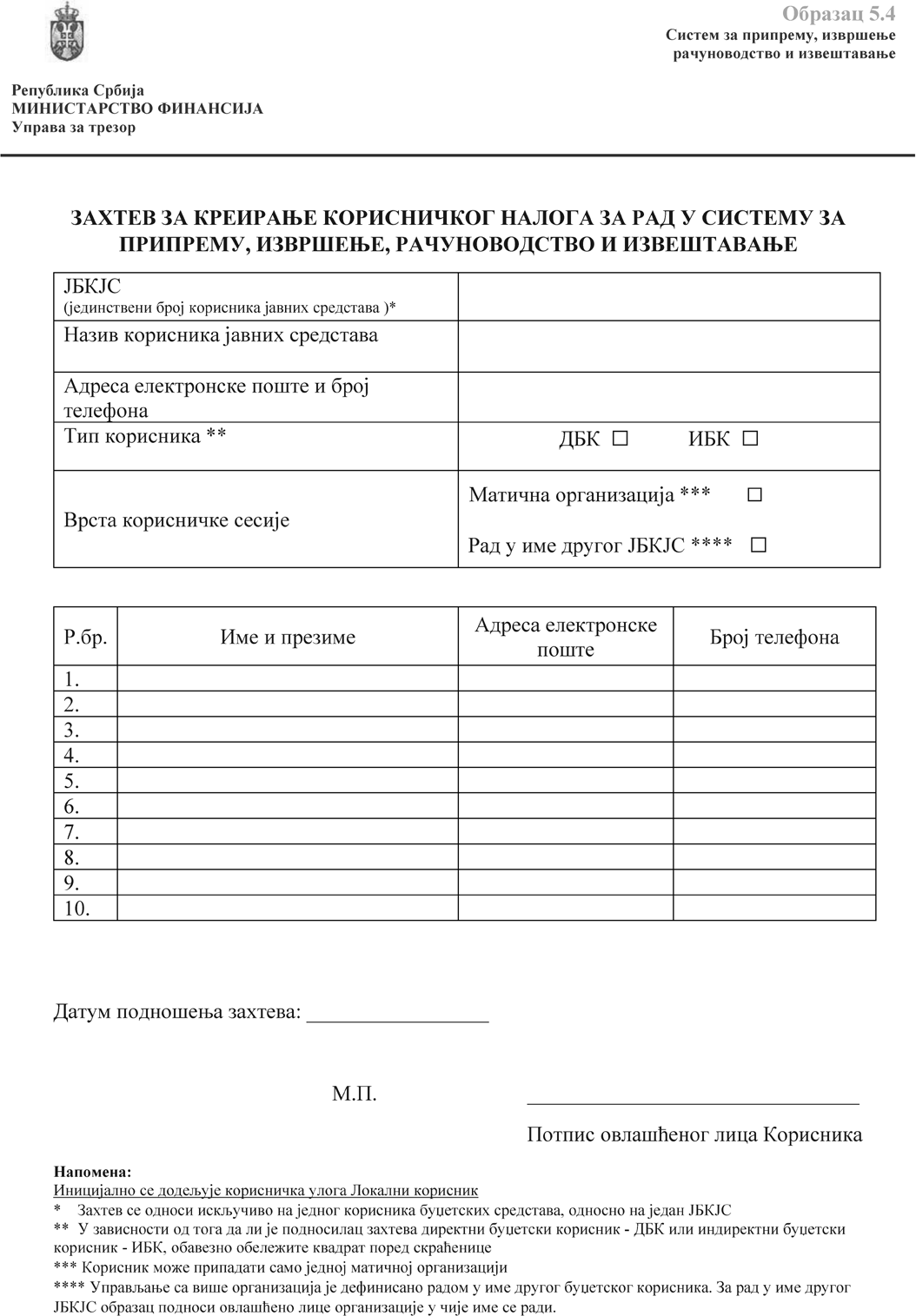 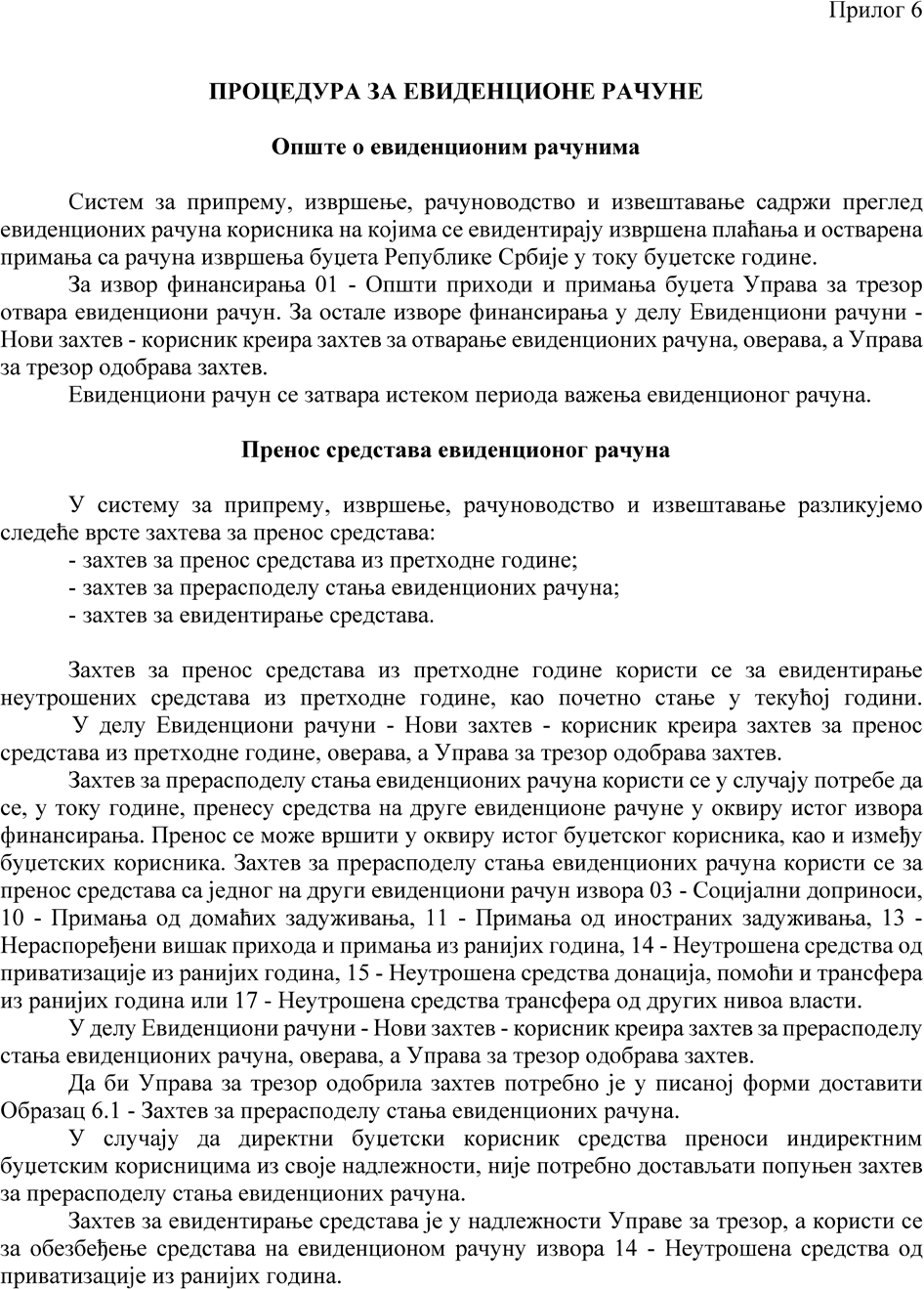 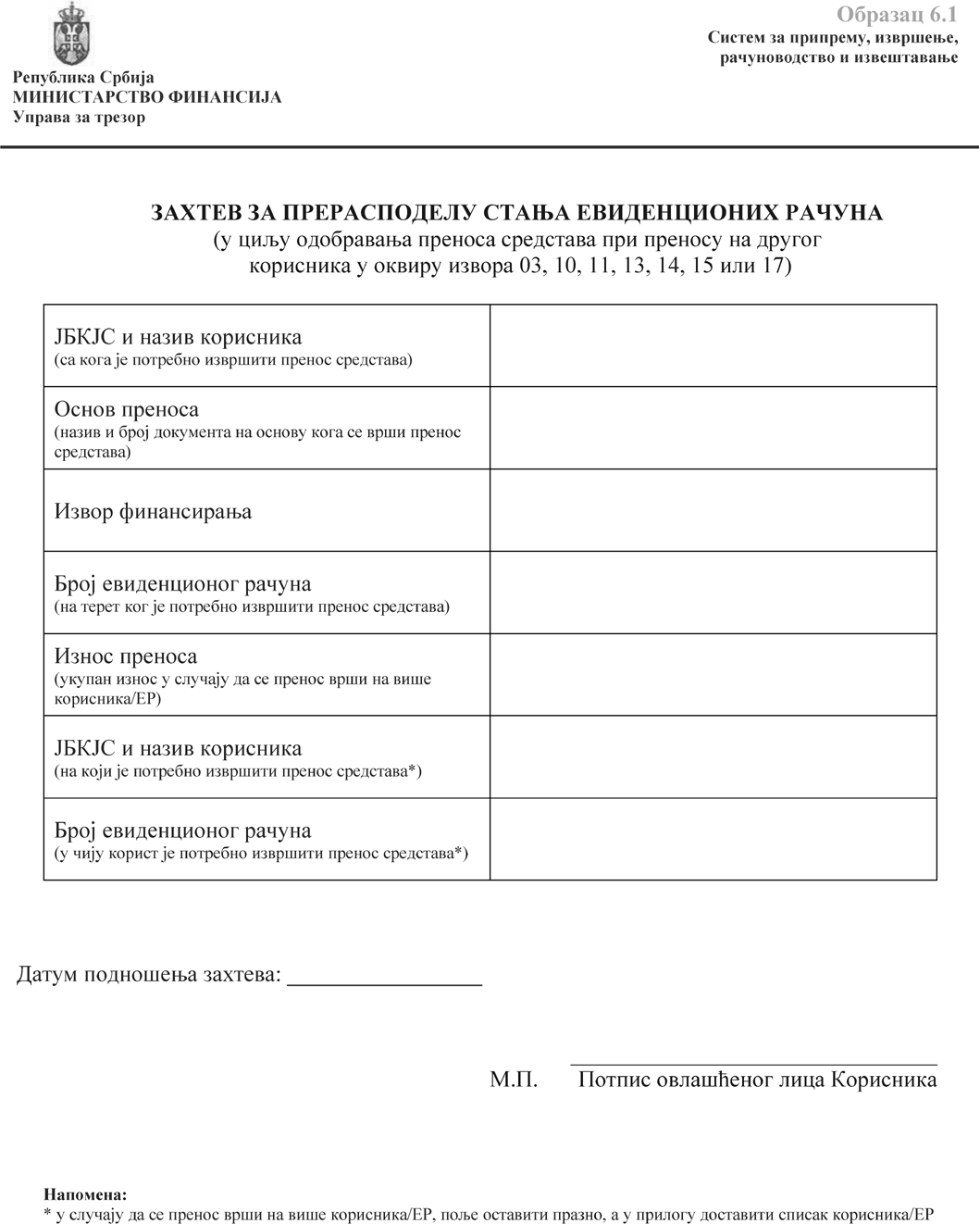 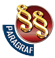 ПРАВИЛНИКО СИСТЕМУ ИЗВРШЕЊА БУЏЕТА РЕПУБЛИКЕ СРБИЈЕ("Сл. гласник РС", бр. 144/2022)